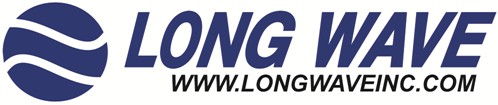 Long Wave Inc. Job PostingLong Wave Development Programs is hiring a Software Engineer for our software team in Oklahoma City, Oklahoma. The team, composed of diverse professionals, oversees the creation and modernization of high-fidelity simulations software. The role is based in Oklahoma City, Oklahoma, with the possibility of a remote/hybrid work option. Primary Function:The selected candidate will develop and maintain applications following software engineering best practices. They will use Agile principles for code development, handle tasks from requirement building to design, application creation, and testing. They will also gain skills in system integration, release management, installation support, and maintenance operations. The individual contributor in this exciting and challenging role will be responsible for the complete development lifecycle which includes:  Designs, develops, documents, tests, and debugs C# applications in accordance with software standards.Maintain communication with team members and supervisors concerning the progression of Sprint goals.Set up and deploy Development, Test, and Build environments.Perform other tasks as assigned. Basic Qualifications:Bachelor’s degree in computer science or similar field from an accredited university. Experience developing software with C#Experience working within an Agile software development environment.Excellent written and verbal communication skills.Ability to work independently and manage time efficiently.Understanding of network diagnostics and analytical tools. Ability to shift priorities and demands and timelines while still meeting all expectations and deadlines. Ability to qualify for a Secret Clearance as necessary. Preferred Qualifications:Experience with MVVM development incorporating .NET Framework, WPF, and WCF services.Experience with continuous integration with existing MFC applications To Apply: https://secure6.saashr.com/ta/6179114.careers?ApplyToJob=537297675EOE AA M/F/Vet/DisabilityDate:January 5, 2024Position Title:Engineering / Oklahoma City, OK 73103Department:Software Engineer III